Amper Market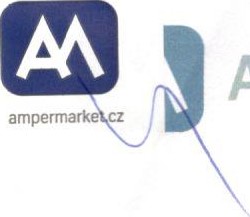 Dodatek ke Smlouvě o sdružených službách dodávky elektřiny pro hladinu NNuzavřené dle ust. S 50 odst. 2 zákona č. 458/2000 Sb., energetického zákona a ust. 5 1746 odst. 2 zákona č. 89/2012 Sb., občanského zákoníku, v platném zněnímeziObchodníkem: Amper Market, a.s.se sídlem: Antala Staška 1076/33a, 140 00 Praha 4 IC: 241 28 376 DIČ: CZ 24128376 zapsaná v obchodním rejstříku vedeném Městským soudem v Praze, oddíl B vložka17267  (dále jen jako „obchodník”)aZákazníkem: Základní škola Kolín II., Bezručova 980 se sídlem: Bezručova 980, Kolín Il, 280 02 lč: 46390367 DIČ:(dále jen jako „zákazník”)(společně jako „smluvní strany”)Smluvní strany uzavřely shora označenou smlouvu, jejímž předmětem je závazek obchodníka dodávat elektřinu zákazníkovi a poskytovat související služby.Smlouva byla uzavřena na dobu určitou, do 31. 12. 2015Il.Smluvní strany se tímto dohodly na prodloužení platnosti a účinnosti smlouvy, a to tak, že smlouva se prodlužuje na dobu trvání v délce do 31. 12. 2016Smluvní strany se dále dohodly na změně ceny za plnění dle shora označené smlouvy. Smluvní strany se dohodly, že s účinností od 01. 01. 2016 se sjednává následující cena za dodávku elektřiny/sdružené služby dodávky elektřiny: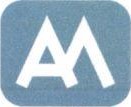 Ostatní ujednání smlouvy zůstávají tímto dodatkem nedotčena.Smluvní strany prohlašují, že toto ujednání vyjadřuje jejich svobodnou a skutečnou vůli, a na důkaz tohoto připojují k dodatku své podpisy.	V Praze dne... 7.12.2015		V Kolíně dne 25.11.2015